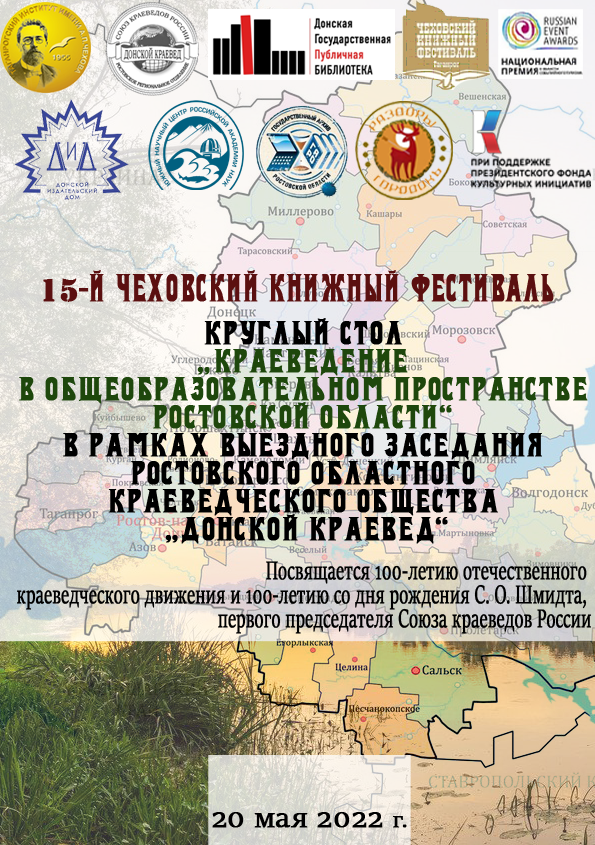 ОргкомитетСопредседатели:Голобородько Андрей Юрьевич, доктор политических наук, директор Таганрогского института имени А. П. Чехова (филиала) РГЭУ (РИНХ), депутат Городской Думы г. Таганрога VII созываСкрынникова Людмила Ивановна, зав. сектором культурных программ  и проектов Управления культуры  г. Таганрога, член Совета Ростовского регионального отделения Союза краеведов РоссииШтавдакер Лариса Александровна, главный библиограф отдела краеведения Донской государственной публичной библиотеки, ответственный редактор краеведческого альманаха «Донской временник», председатель Ростовского регионального отделения Союза краеведов РоссииЧлены оргкомитета:Агеева Валентина Анатольевна, кандидат исторических наук, доцент, декан факультета истории и филологии Таганрогского института имени А. П. Чехова (филиала) РГЭУ (РИНХ)Мерзляков Михаил Петрович, директор Раздорского этнографического музея-заповедникаРыбальченко Ольга Петровна, директор Донского издательского дома, г. Ростов-на-ДонуСеменова Ольга Валерьевна, кандидат философских наук, научный сотрудник Южного научного центра Российской академии наукТрапш Николай Алексеевич, кандидат исторических наук, директор Государственного архива Ростовской областиСекретариат:Митрофанова Антонина Игоревна – старший преподаватель кафедры истории Таганрогского института имени А.П. Чехова (филиала) РГЭУ (РИНХ).Программа выездного заседанияРостовского областного краеведческого общества «Донской краевед»20 мая 2022 г. 10.00–15.00Место проведения:г. Таганрог, ул. Греческая, 56Дом ЧайковскихВступительные слова:Голобородько Андрей Юрьевич, доктор политических наук, директор Таганрогского института имени А. П. Чехова (филиала) РГЭУ (РИНХ), депутат Городской Думы г. Таганрога VII созыва Скрынникова Людмила Ивановна, зав. сектором культурных программ и проектов Управления культуры г. Таганрога, член Совета Ростовского регионального отделения Союза краеведов РоссииДоклад10.10–10.30 – Сигурд Оттович Шмидт (1922–2013) – академик Российской академии образования, первый председатель Союза краеведов России. Демонстрация слайд-фильма «С. О. Шмидт–90 лет» (автор-составитель А. Г. Смирнова, г. Москва)Штавдакер Лариса Александровна, председатель Ростовского регионального отделения Союза краеведов России, член Совета Союза краеведов РоссииПрограмма круглого стола  «Краеведение в общеобразовательном пространстве Ростовской области»Регламент для выступления до 10 минутМодератор: Агеева Валентина Анатольевна, кандидат исторических наук, доцент, декан факультета истории и филологии Таганрогского института имени А. П. Чехова (филиала) РГЭУ (РИНХ)Доклады10.30–10.40 Роль исторического краеведения в образовательной и научно-исследовательской деятельности вуза (на примере Таганрогского института имени А. П. Чехова (филиала) РГЭУ (РИНХ)Голобородько Андрей Юрьевич, доктор политических наук, директор Таганрогского института имени А. П. Чехова (филиала) РГЭУ (РИНХ),Агеева Валентина Анатольевна, кандидат исторических наук, доцент, декан факультета истории и филологии Таганрогского институтаимени А. П. Чехова (филиала)РГЭУ (РИНХ) 10.40–10.50 Методика преподавания учебной дисциплины «Историческое краеведение» в вузеПрокофьева Елена Владимировна, кандидат исторических наук, доцент Таганрогского института имени А. П. Чехова (филиала) РГЭУ (РИНХ)10.50–11.00 Традиционный и автоматизированный архивный поиск в инструментальных рамках новой локальной истории Трапш Николай Алексеевич, кандидат исторических наук, директор Государственного архива Ростовской области11.00–11.10 Архивная педагогика (опыт ГКУ РО «Центр хранения архивных документов в городе Шахты Ростовской области»)Мартыненко Виктория Юрьевна, кандидат исторических наук,  заместитель директора по основной деятельности Центра хранения архивных документов в г. Шахты11.10–11.20 Прикладные методы работы Раздорского этнографического музея-заповедника в контексте просветительско-образовательной деятельности Мерзляков Михаил Петрович, директор Раздорского этнографического музея-заповедника11.20–11.30 Школьные музеи как опора краеведческого движенияСемёнова Ольга Валерьевна, кандидат философских наук, научный сотрудник Южного научного центра Российской академии наук11.40–11.50 От школьного музея до краеведческого общества (из опыта краеведческой работы в Константиновском педагогическом колледже)Вегерин Василий Иванович,преподаватель Константиновского педагогического колледжа, член Совета Союза краеведов России, г. Константиновск11.50–12.00 Частный музей как образовательно-просветительская площадка.Гаркуша Игорь Викторович,организатор музея Таганрогский военно-исторический музей, г. Таганрог12.00 – 12.30 – ПерерывДоклады12.30-12.40 Донcкой край – наш общий дом: образовательный проект Донского издательского дома Рыбальченко Ольга Петровна, директор Донского издательского дома, г. Ростов-на-Дону 12.40–12.50 Опыт преподавания истории Донского края в 5–6 классахЗемляненко Нина Васильевна, директор лицея № 7, г. ТаганрогТкаченко Наталья Владимировна, учитель истории, завуч МОБУ Лицей  №7, г. Таганрог12.50-13.00 Коллекция краеведческих дореволюционных изданий в Центре по работе с книжными памятниками Донской публичной библиотекиБородулина Наталья Владимировна, главный библиотекарь Центра по работе с книжными памятниками Донской публичной библиотеки, г. Ростов-на-Дону13.10–13.20 Краеведение как способ сохранения исторической памяти. Из опыта просветительской деятельностиСмирнов Альберт Владимирович, краевед, г. Таганрог13.20–13.30 Краеведческие ресурсы Донской публичной библиотеки – в помощь преподавателямПронькина Ольга Сергеевна, ведущий библиограф отдела краеведенияДонской публичной библиотеки, Ростов-на-Дону13.30–13.40 Виртуальные источники по краеведению – источник формирования патриотизма у обучающихся Наливайченко Ирина Владимировна, кандидат философски наук, учитель истории и обществознания  МОБУ СОШ № 20 г. Таганрога13.40–14.00 Подведение итогов круглого стола14.00–15.00 Творческая встреча с писателем, журналистом-международником Максимом Макарычевым Презентация проекта «Не рви мне душу, Дон»